School Games News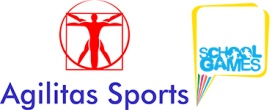 Lincolnshire South East School Sport PartnershipQuicksticks HockeyThis week it was the turn of Quicksticks Hockey to take the stage in our School Games programme. Quicksticks is a fast paced version of hockey played in Primary Schools. Teams of 4 play on smaller pitches with fewer rules than the adult game and there are quick rotations of players so lots of children get to play.On Tuesday 4th Feb we hosted Spalding, Holbeach and Long Sutton schools at The University of Long Sutton / Long Sutton Hockey Club. On Wednesday 5th we welcomed the Bourne and Deeping Schools to Bourne Academy.On Tuesday 10 teams took part from 6 schools.  The day started with Sports Leaders from UALS taking teams and running them through warm ups and some coaching. We then played matched throughout the day with teams split between the more competitive 'In it to win it' group and the more relaxed 'Playing for fun' group. Throughout the day pupils showed great improvement in their hockey. Thanks go to the 24 excellent Y9 Sports Leaders from The University of Long Sutton Academy who had trained hard over the previous week and did a good job coaching and officiating. Thanks also to Lisa and James from Long Sutton Hockey Club who were on hand all day to support on behalf of the club.14 teams from 5 Bourne/Deeping schools played on Wednesday going through a series of pool games and then playoffs. Bourne Elsea Park A came 6th, Bourne Abbey B team came 5th, Bourne Westfield A 4th, Abbey A 3rd, Langtoft A 2nd beaten 4-1 in a thrilling final against winners Market Deeping Community Primary School. Our huge thanks go to Bourne Academy for hosting us at late notice and The Deepings School the 16 Sports Leaders who did a great job coaching the children for the first hour and then officiating all the games. Pupils wanting to play more Hockey are lucky to have 3 outstanding local clubs who run junior sessions on Saturday mornings. All offer drop in sessions and provide loan stick for new players. Further details can be found on the websites of Spalding Hockey Club, Long Sutton Hockey Club and Bourne Deeping Hockey Club. 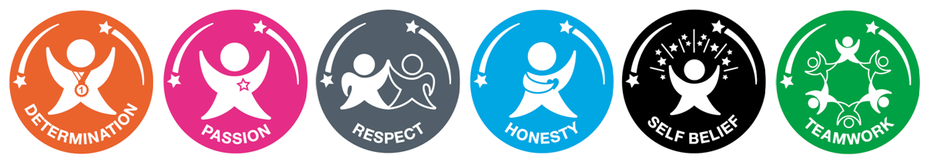 In it to win itWinsPointsPlaceLong Sutton A005thAyscoughfee Hall B134thSt Johns A263rdSt Johns B 392ndAyscoughfee Hall A4121stIn it to win itWinsPointsPlaceLutton St Nicholas005thLong Sutton B134thGedney Church End263rdSpalding Parish B392ndSpalding Parish A4121st